SK-8 Centralmatning 230VTillbehör SK-8:Foton: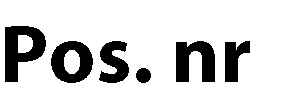 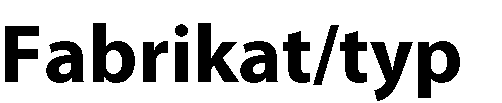 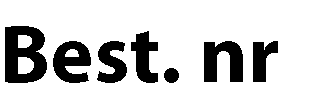 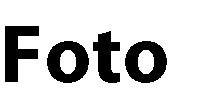 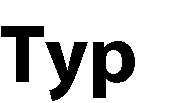 SK-8 Opal  	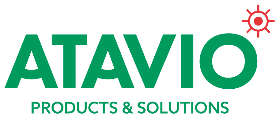 E-7343836Art. 572100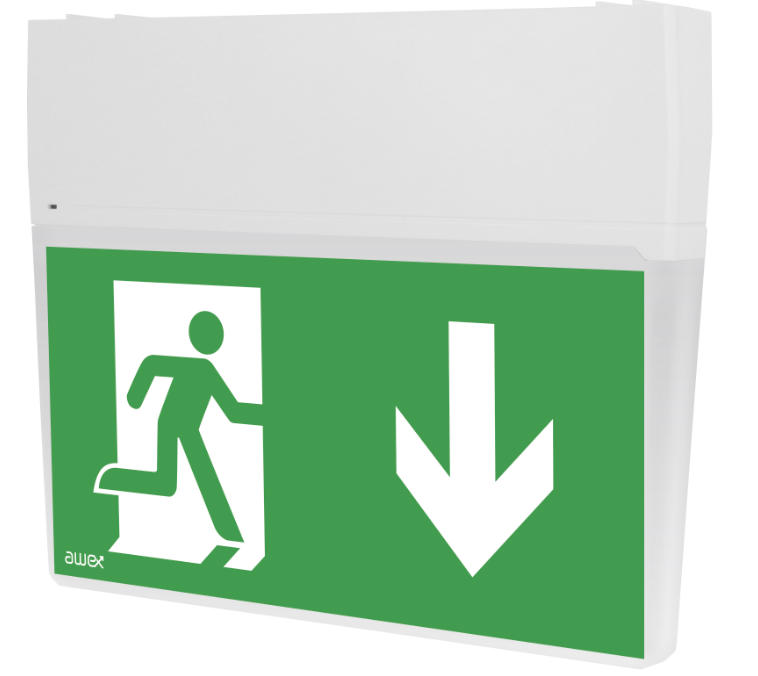 Batteri: Enligt CentralPiktogram: PiktogramsetLäsavstånd: 30m Montage: Vägg/TakBestyckning: LED Övrigt: IP44Effekt:1WSK-8 TransparentE-7343933Art. 572101Batteri: Enligt CentralPiktogram: PiktogramsetLäsavstånd: 30m Montage: Vägg/TakBestyckning: LED Övrigt: IP44Effekt:3WSymbolfolie Pil Höger RullstolE-7344666Art. 129904Symbolfolie Pil Vänster RullstolE-7344667Art. 129905Symbolfolie Pil Ned RullstolE-7346668Art. 129906Infällnadsram E-7344639Art. 109943Piktogram Pil ned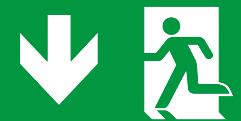 Piktogram Pil hö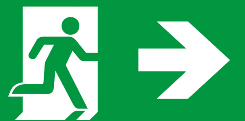 Piktogram Pil vä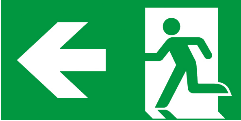 Piktogram Pil ned Rullstol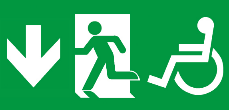 Piktogram Pil hö Rullstol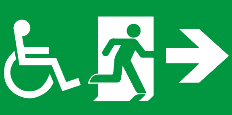 Piktogram Pil vä Rullstol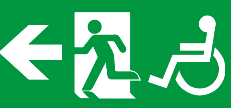 